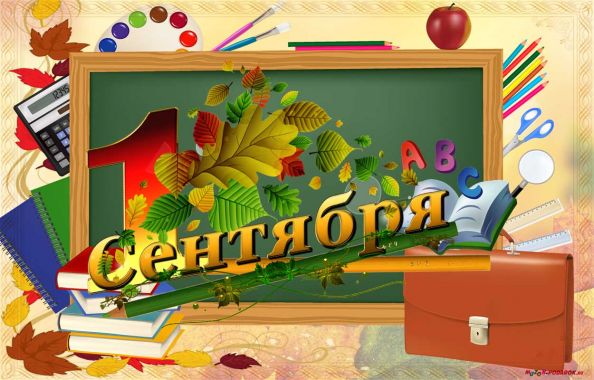 Добро пожаловать в очередной учебный год!                    1 Сентября всегда врывается в жизнь шумно, звонко, неожиданно. Хотя его ждут все и всегда. Он особенный: чистый, как осеннее небо, добрый, как первая учительница и торжественный, как любое важное событие в жизни человека.           Отряд противопожарной службы  № 13Нижнеудинского района поздравляет Вас с  наступающим 1 сентября!          Начало учебы – это фактически начало жизни. Новой, загадочной, неизведанной. Так давайте же вместе писать её без помарок с чистого листа! Здоровья учителям, удачи ученикам и громаднейшего терпения родителям! Да, без неожиданностей не обойтись. Их будет немало, и пускай они станут для всех приятными, яркими, незабываемыми! А пока пусть громкоголосо переливается первый сентябрьский звонок! Он призывает не только в классы, но и к порядку, дисциплине, внимательности. С праздником всех!С Первым Сентябрём!С Днём Знаний!Будьте бдительны и осторожны — огонь ошибок не прощает!Вызов пожарной охраны по тел. «01»